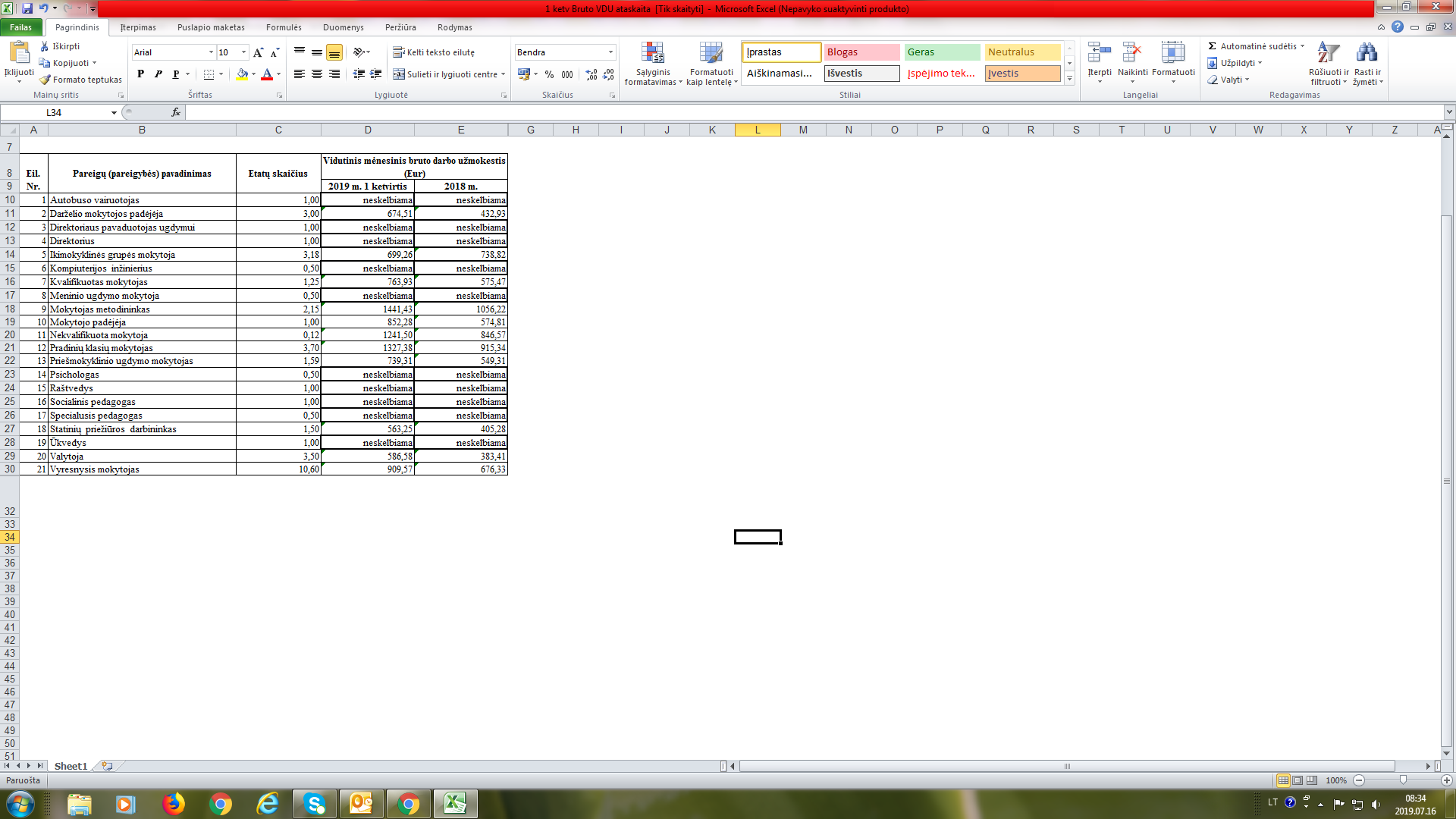 Šilutės r. Vilkyčių pagrindinė mokykla, 190695727(Įstaigos pavadinimas, kodas)VIDUTINIO MĖNESINIO BRUTO DARBO UŽMOKESČIO ATASKAITA2019 m. balandžio 11 d.